Fairfield Gr 4 U5 L5a S1 			How to Use a Protractor to Measure AnglesStep 1:  Line up the protractor on one ray (side) of the angle, the initial ray (1)Step 2:  Place the center of the protractor on the vertex of the angle, the end-point where the two rays meet. (2)Step 3:  Read the degree of angle measure of the terminating ray (3).  If it is an acute angle it will be less than 90˚(3).  If it is an obtuse angle it will be greater than 90˚.   The angle measured above measures 50˚ (3).   The numbers on the outer edge of the protractor (4) would measure the supplementary angle.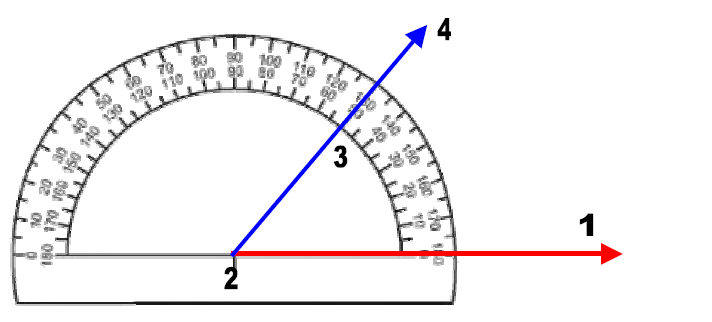 